от «____» ___________ 2022 г.  № _____Об установлении в Звениговском муниципальном районе Республики Марий Эл дополнительных мер социальной поддержки членам семей военнослужащих, участвующих в специальной военной операции      На основании  п.5 Указа Главы Республики Марий Эл « Об установлении в Звениговском муниципальном районе  Республики Марий Эл дополнительных мер социальной поддержки членам семей военнослужащих, участвующих в специальной военной операции» от 26.10.2022 года  №176, руководствуясь пунктами 6.1, 6.3 Положения об Администрации Звениговского муниципального  района Республики Марий Эл, Администрация Звениговского муниципального района Республики Марий ЭлПОСТАНОВЛЯЕТ:	1. Установить в Звениговском муниципальном районе  Республики Марий Эл дополнительных мер социальной поддержки членам семей военнослужащих, участвующих в специальной военной операции, аналогичные дополнительным мерам социальной поддержки, предусмотренным подпунктами 6-9 пункта 1  Указа Главы Республики Марий Эл « Об установлении в Звениговском муниципальном районе  Республики Марий Эл дополнительных мер социальной поддержки членам семей военнослужащих, участвующих в специальной военной операции» от 26.10.2022 года №176.         2. Отделу образования администрации Звениговского муниципального района Республики Марий Эл:         1) обеспечить местами во внеочередном порядке детей в муниципальных образовательных организациях Республики Марий Эл, реализующих образовательные программы дошкольного образования;          2) освободить от платы, взимаемой с родителей (законных представителей) за присмотр и уход за ребенком в муниципальных образовательных организациях Республики Марий Эл, реализующих образовательные программы дошкольного образования;          3)  предоставить бесплатное одноразовое горячее питание (обед) учащимся 5-11 классов в муниципальных общеобразовательных организациях Звениговского муниципального района Республики Марий Эл;           4) предоставить право бесплатного посещения занятий несовершеннолетними кружков, секций и иных занятий, организуемых в муниципальных образовательных организациях Звениговского муниципального района Республики Марий Эл, реализующих дополнительные общеобразовательные программы.          3. Дополнительные меры социальной поддержки предоставляются членам семей военнослужащих при их обращении в заявительном порядке не ранее чем со дня убытия военнослужащего в места сбора и (или) на пункты (места) приема военнослужащих, призванных на военную службу для участия в специальной военной операции.	4. Предоставление дополнительных мер социальной поддержки осуществляется в период прохождения военнослужащими военной службы в рамках участия в специальной военной операции.          5. Источником финансирования обеспечения расходов по предоставлению дополнительных мер социальной поддержки являются средства муниципального бюджета.          6. Контроль за исполнением настоящего постановления возложить на заместителя главы Администрации Звениговского муниципального района Республики Марий Эл Михайлову О.Н.  7. Настоящее постановление вступает в силу после его официального опубликования в газете муниципального автономного учреждения «Редакция Звениговской районной газеты «Звениговская неделя» и распространяется на правоотношения, возникшие с 26 октября 2022 года.Глава Администрации 							В.Е. ГеронтьевГерасимова М.В. 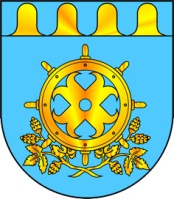 МАРИЙ ЭЛ РЕСПУБЛИКЫН ЗВЕНИГОВОМУНИЦИПАЛ РАЙОНЫН АДМИНИСТРАЦИЙЫНАДМИНИСТРАЦИЯЗВЕНИГОВСКОГО МУНИЦИПАЛЬНОГО РАЙОНАРЕСПУБЛИКИ МАРИЙ ЭЛПУНЧАЛПОСТАНОВЛЕНИЕ